Divine Connection CallInvitation Email TemplatesWeek 3 HandoutEmail Example #1Hi [first name]!We have been Facebook friends for a couple of years or more and after all of this time I really don't know much about you or what you do.  So I thought I’d reach out to you because I'd love to connect for just a few moments so we could get to know one another a little better.Would you be interested in having – or have some time to have – a quick conversation with me within the next few weeks? I'd love to learn what you’re up to regarding [name the subject].  [Add this sentence if the subject is business:  This way, when the opportunity shows up, I can refer someone to you.] To make things easy for both of us, I’m sending a link to my calendar. If you don’t see a time that is convenient for you, let me know and I’ll find a time that would be a good fit for our schedules. [link to calendar]I look forward to connecting with you! Warmly,Email Example #2Hi [first name]!I’m reaching out to you because we met at a business networking event. I’d love to connect with you for just a few moments.  I’d love to learn more about you and the work you do.  This way, when an opportunity (or potential client) comes my way that would be a good fit for you, I’ll know a little about you so I can refer them to you.Would you have time to do that in the next few weeks?To make things easy for both of us, I’m sending a link to my calendar. If you don’t see a time that is convenient for you, let me know and I’ll find a time that would be a good fit for our schedules. [link to calendar]I look forward to connecting with you! Warmly, Email Example #3Hi [first name],It was nice meeting you during the XXX event.  I’m reaching out to you because I’d love to connect with you for just a few moments.  I’d like to have the opportunity to get to know each other better and to explore the possibility of supporting each other by referring people to one another, or even doing some type of collaboration.   Would you have time to do that in the next few weeks?If this sounds good to you, here’s a link to my calendar. If nothing works, just let me know and I’ll find something that is more fitting for both of us.[link to calendar]I’m looking forward to connecting with you!Warmly, Social Media Invitation Example Hi [first name]!I really loved what you said on [tell the reference subject/facebook group] and it made me curious about you.  I’d love to get to know you a little better/I’d love to learn more about that.  Would you be interested in - and available to have - a quick conversation in the next couple of weeks?If so, just let me know and I’ll send you my calendar link – it will make life easier on us both instead of emailing dates/times back and forth.  I look forward to it!Warmly, 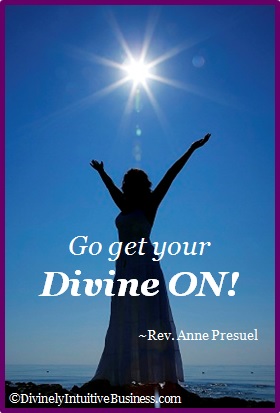 Divine hugs, AnneRev. Anne PresuelYour 6th Sense Guide to a 6-Figure BusinessDivinelyIntuitiveBusiness.com